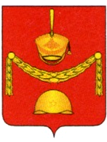 АДМИНИСТРАЦИЯПОСЕЛЕНИЯ РОГОВСКОЕ В ГОРОДЕ МОСКВЕПОСТАНОВЛЕНИЕОб утверждении годового отчета о ходе реализации и оценке эффективности муниципальной программы«Развитие физической культуры и спорта на территории поселения Роговское в городе Москве  на 2022 -2024 годы» за 2022 годВ соответствии со статьей 179 Бюджетного кодекса Российской Федерации, Федеральным законом от 06.10.2003 №131-ФЗ «Об общих принципах организации местного самоуправления в Российской Федерации», Законом города Москвы от 06.11.2002 №56 «Об организации местного самоуправления в городе Москве», Постановлением администрации поселения Роговское от 07.09.2021 №20 «Об утверждении Порядка разработки,  реализации и оценки эффективности муниципальных программ муниципального  образования поселения Роговское»,                             ПОСТАНОВЛЯЮ:       1. Утвердить годовой отчет о ходе реализации и оценке эффективности муниципальной программы «Развитие физической культуры и спорта на территории поселения Роговское в городе Москве на 2022 -2024 годы» за 2022 год (приложение).   2. Настоящее постановление подлежит опубликованию в бюллетене «Московский муниципальный вестник» и размещению на официальном сайте поселения Роговское.      3. Контроль за исполнением настоящего постановления остается за главой администрации.Глава администрации                                                             А.В. ТавлеевПриложение  к Постановлению администрации поселения Роговское в городе Москвеот 01.03.2023 № 10Годовой отчет о ходе реализации и оценке эффективностимуниципальной программы «Развитие физической культуры и спорта на территории поселения Роговское в городе Москве на 2022 -2024 годы» за 2022 годМуниципальная программа «Развитие физической культуры и спорта на территории поселения Роговское в городе Москве на 2022-2024 годы» утверждена Постановлением Администрации поселения Роговское в городе Москве от 09.03.2022 №6.Объем финансирования муниципальной программы за 2022 год:- определенный муниципальной программой по состоянию на 01.01.2022 – 8810,0 тыс. рублей;- утверждено в местном бюджете по состоянию на 31.12.2022 – 9073,0 тыс. рублей;- фактически профинансировано 8389,7 тыс. рублей (100% МП / 100% МБ).Исходя из представленного отчета - мероприятия Муниципальной программы выполнены.Ответственным исполнителем муниципальной программы Ждакаева Л.И.Представлен Годовой отчет о ходе реализации и оценке эффективности муниципальной программы «Информационное обеспечение населения на 2022-2024 годы» за 2022 год, который соответствует установленному Порядку. 1. Сведения о достижении значений показателей муниципальной программы за 2022 годПрограммой предусмотрено 10 показателей, по 8 из которых фактические значения соответствуют плановым. Сведения о достижении значений показателей (индикаторов) муниципальной программы «Развитие физической культуры и спорта на территории поселения Роговское в г7ороде Москве на 2022 – 2024 годы» за 2022 год, с обоснованием отклонений по показателям приведены в приложении №1 к годовому отчету о ходе реализации и эффективности муниципальной программы. 2. Анализ факторов, повлиявших на ходреализации муниципальной программы Мероприятия муниципальной программы выполнены в полном объеме, в установленные сроки. Анализ факторов, повлиявших на ход реализации мероприятий муниципальной программы, не выявлен.          3. Сведения об использовании бюджетных ассигнований на реализацию муниципальной программыОтчет об использовании бюджетных ассигнований бюджета муниципального образования поселения Роговское и иных средств на реализацию муниципальной программы приведены в приложении № 2 к годовому отчету о ходе реализации и эффективности муниципальной программы «Развитие физической культуры и спорта на территории поселения Роговское в городе Москве на 2022-2024 годы» за 2022 год.4. Информация о внесенных изменений в муниципальную программуВ течение 2022 года изменения в муниципальную программу вносились один раз Постановление администрации поселения Роговское от 20.12.2022 № 71 «О внесении изменений в постановление администрации поселения Роговское в городе Москве от 09.03.2022 №06». Программа направлена на создание условий для укрепления здоровья жителей поселения путем развития инфраструктуры спорта, популяризации массового спорта и приобщения различных слоёв населения к регулярным занятиям физической культурой.5. Предложения по дальнейшей реализации муниципальной программы         Таким образом, анализируя достигнутые показатели, степень выполнения мероприятий программы, можно сделать вывод о том, что реализация Программы «Развитие физической культуры и спорта на территории поселения Роговское в городе Москве на 2022-2024 годы» является эффективной. Данная муниципальная программа вносит определенный вклад в социально-экономическое развитие поселения Роговское.   Численность жителей поселения систематически занимающихся физической культурой и спортом выросла.    Увеличилось количество детей и подростков, занимающихся физической культурой и спортом, в 2022 году можно отметить возобновление работы секции по лыжным гонкам.Вывод: По всем мероприятиям достигнуты показатели, характеризующие положительную эффективность реализации муниципальной программы – 8 установленных показателя выполнены - 95%, считаем целесообразным признать выполнение муниципальной программы удовлетворительной и продолжить ее реализацию в 2023 году.Приложение 1                                                                                                                                                   к годовому отчету о ходе реализации и оценке                        эффективности муниципальной программы        «Развитие физической культуры и спорта на территории поселения Роговское в городе Москве на 2022 -2024 годы» за 2022 годСведения о достижении значений целевых показателей (индикаторов) муниципальной программы 
«Развитие физической культуры и спорта на территории поселения Роговское в городе Москвена 2022 -2024 годы» за 2022 годПриложение 2                                                                                                                                                    к годовому отчету о ходе реализации и оценке                        эффективности муниципальной программы        «Развитие физической культуры и спорта на территории поселения Роговское в городе Москве на 2022 -2024 годы» за 2022 годОтчетоб использовании бюджетных ассигнований бюджета муниципального образования   поселения Роговское и иных средств на реализацию муниципальной программы              «Развитие физической культуры и спорта на территории поселения Роговское в городе Москве на 2022 -2024 годы»  От  01.03.2023№10№ п/пЦелевой показатель (индикатор) (наименование)Единица измеренияЗначения целевых показателей (индикаторов) муниципальной программы, подпрограммыЗначения целевых показателей (индикаторов) муниципальной программы, подпрограммыОбоснование отклонений значений показателя (индикатора) на конец отчетного года (при наличии)№ п/пЦелевой показатель (индикатор) (наименование)Единица измеренияОтчетный годОтчетный годОбоснование отклонений значений показателя (индикатора) на конец отчетного года (при наличии)№ п/пЦелевой показатель (индикатор) (наименование)Единица измеренияПланФакт123456«Развитие физической культуры и спорта на территории поселения Роговское в городе Москвена 2022 -2024 годы» «Развитие физической культуры и спорта на территории поселения Роговское в городе Москвена 2022 -2024 годы» «Развитие физической культуры и спорта на территории поселения Роговское в городе Москвена 2022 -2024 годы» «Развитие физической культуры и спорта на территории поселения Роговское в городе Москвена 2022 -2024 годы» «Развитие физической культуры и спорта на территории поселения Роговское в городе Москвена 2022 -2024 годы» «Развитие физической культуры и спорта на территории поселения Роговское в городе Москвена 2022 -2024 годы» 1Расходы на выплаты персоналу казенных учрежденийштат. ед.9 штатных единиц9,5 штатных единиц2Транспортные услугиед.10 выездов на спортивные мероприятия5 выездов на спортивные мероприятияОтсутствие тренера по лыжным гонкам.
Длительная нетрудоспособность тренера по мини-футболу.3Работы, услуги по содержанию и обслуживанию имущества, спортивных и плоскостных сооруженийшт.3 –плоскостных сооружения, футбольное поле, каток, лыжная трасса3 –плоскостных сооружения, футбольное поле, каток, лыжная трасса4Обслуживание программного обеспеченияшт.2 – программы.2 – программы.5Организация и проведение спортивных мероприятийед.6 спортивно – массовых и иных мероприятий 6 спортивно – массовых и иных мероприятийВ летний период осуществлялась подготовка лыжной трассы (отсыпка щепой), отсутствовала возможность проведения соревнований.6Обеспечение бесперебойной работы хоккейной коробки80% населения за весь сезон, в период благоприятных погодных условий, посещают объект зимнего отдыхаПогодные условия не позволяли использовать каток в ежедневном режиме7Приобретение спортивного инвентаря и оборудованияшт., 
ком.
- форма для самбистов – 20 ком.;
- форма для футболистов - 20  ком.;- футбольный мяч – 10 шт.;
-ракетки для бадминтона – 10 комплектов;
-  воланы для бадминтона -  300 шт.;
- лыжи – 20 ком.;
- тренажерный снаряд – 1шт. 8Приобретение канцелярских, хозяйственных и прочих товаровшт.Бумага писчая, заправка картриджей, канцелярские товары. Позиций - 50 шт.Отсутствие потребности.9Наградная атрибутика (медали, грамоты, кубки и аналогичные товары)Ед.6 спортивно – массовых и иных мероприятий Отсутствие потребности. Использовалась атрибутика прошлых лет, которая осталась поле отмены мероприятий.10Уплата налогов, сборов и иных платежейБез показателейНаименование муниципальной программы, подпрограммы, основного мероприятияОтветственный исполнитель, соисполнитель, участникОбъемы бюджетных ассигнований (тыс. рублей)Объемы бюджетных ассигнований (тыс. рублей)Объемы бюджетных ассигнований (тыс. рублей)Объемы бюджетных ассигнований (тыс. рублей)Наименование муниципальной программы, подпрограммы, основного мероприятияОтветственный исполнитель, соисполнитель, участникСводная бюджетная роспись, план на 01 января отчетного годаСводная бюджетная роспись на 31 декабря отчетного годаКассовое исполнение% исполнения (5/4 * 100)123456Муниципальная программа
Развитие физической культуры и спорта на территории поселения Роговское в городе Москвена 2022 -2024 годы»Всего:8810,09073,08389,792,5%Муниципальная программа
Развитие физической культуры и спорта на территории поселения Роговское в городе Москвена 2022 -2024 годы»Ответственный исполнительЖдакаева Л.И.Ждакаева Л.И.Ждакаева Л.И.Муниципальная программа
Развитие физической культуры и спорта на территории поселения Роговское в городе Москвена 2022 -2024 годы»СоисполнительАлехин А.Н.Алехин А.Н.Алехин А.Н.Муниципальная программа
Развитие физической культуры и спорта на территории поселения Роговское в городе Москвена 2022 -2024 годы»УчастникАдминистрация поселения РоговскоеАдминистрация поселения РоговскоеАдминистрация поселения РоговскоеПодпрограммаВсего:нетнетнетПодпрограммаОтветственный исполнитель (соисполнитель)Ждакаева Л.И.Ждакаева Л.И.Ждакаева Л.И.ПодпрограммаУчастникАдминистрация поселения РоговскоеАдминистрация поселения РоговскоеАдминистрация поселения РоговскоеОсновное мероприятие:
Расходы на выплаты персоналу казенных учреждений
Всего: 6953,0 7216,06643,692,1%Основное мероприятие:
Расходы на выплаты персоналу казенных учреждений
Ответственный исполнительАлехин А.Н.Алехин А.Н.Алехин А.Н.Основное мероприятие:
Расходы на выплаты персоналу казенных учреждений
СоисполнительАлехин А.Н.Алехин А.Н.Алехин А.Н.Основное мероприятие:
Расходы на выплаты персоналу казенных учреждений
УчастникАдминистрация поселения РоговскоеАдминистрация поселения РоговскоеАдминистрация поселения РоговскоеРаботы, услуги по содержанию и обслуживанию имущества, спортивных и плоскостных сооруженийВсего:560,01060,01057,499,8%Работы, услуги по содержанию и обслуживанию имущества, спортивных и плоскостных сооруженийОтветственный исполнительАлехин А.Н.Алехин А.Н.Алехин А.Н.Работы, услуги по содержанию и обслуживанию имущества, спортивных и плоскостных сооруженийСоисполнительАлехин А.Н.Алехин А.Н.Алехин А.Н.Работы, услуги по содержанию и обслуживанию имущества, спортивных и плоскостных сооруженийУчастникАдминистрация поселения РоговскоеАдминистрация поселения РоговскоеАдминистрация поселения Роговское